Kindergarten Supply List2018 – 20191   box 24 Crayola crayons 1   box of 12 count Ticonderoga lead pencils1   box of 24 Crayola colored pencils1   package 24 Crayola twistable crayons, assorted colors3   boxes Crayola washable markers1   box of Crayola watercolor paints1   Elmer’s washable school glue, 4 fl. oz.10 JUMBO glue sticks1   pair of kids Fiskars scissors; solid color2   large, fat pink school erasers (Pink Pearl)1   ream of white copy paper2   packages of stickers2   red plastic folders, non-pronged1   box of Band-Aids1   box Ziploc bags, sandwich size1   box Ziploc bags, gallon size 1   box of Dixie cups, 3 oz. size2   rolls of select your size paper towels2   LARGE boxes of Kleenex2   LARGE containers of Clorox wipes1   backpack, regular size1   lunch box1   change of clothes (including underwear and socks) to be kept in the backpack in a labeled plastic baggieMedia:  Kindergarten	One pair of headphones with microphone on the cord.	(Between $10-$20. One time purchase for St. Charles. Returning students do not need to purchase another pair.)	Suggested headphones from Amazon:Sentry Industries HM964 Deep Bass Stereo HeadphonesAILIHEN I60 On Ear Headphones with MicrophonePlease do not write your child’s name on the school supplies. We share everything in Kindergarten!!!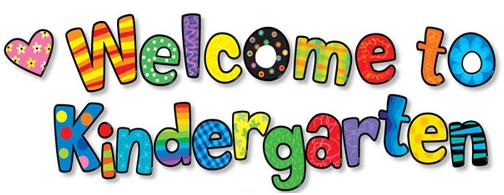 